Bitte die Informationen zu den Zusatzstoffen und Allergen auf gesonderten Blatt beachten!MittagessenSpeiseplan vom 11.07.22 bis 15.07.22MittagessenSpeiseplan vom 11.07.22 bis 15.07.22MittagessenSpeiseplan vom 11.07.22 bis 15.07.22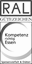 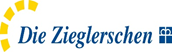 KindergerechtesMenü 3 VegetarischMenü 3 VegetarischBewusst Gesund *MontagMontagNudelauflauf mit Champignon,[12] Karotten und Broccoli3,a,a1,c,g 
Tomatensauce
Gurkensalat 1,4,j,gNudelauflauf mit Champignon,[12] Karotten und Broccoli3,a,a1,c,g 
Tomatensauce
Gurkensalat 1,4,j,g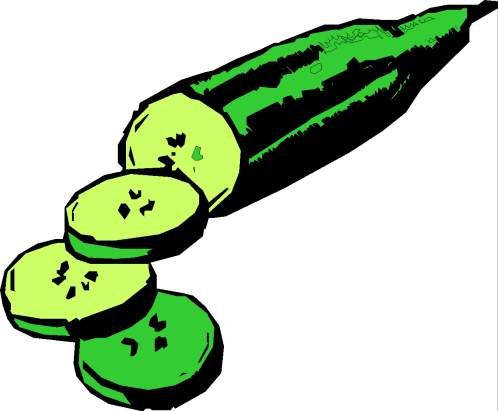 Montag Kirschjoghurtg  Kirschjoghurtg  Kirschjoghurtg  Kirschjoghurtg DienstagDienstagBackcamemberta,a1,g 
Preiselbeeren
Ciabattaa,a1,a3
Tomatensalat1,4,j,g 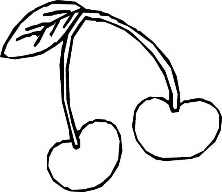 DienstagObstObstObstObstMittwochMittwochKartoffelgratin1,2,c,g 
Tomaten-Basilikumsoße
Joghurt-Dressing1,4,g,j Bunter Salat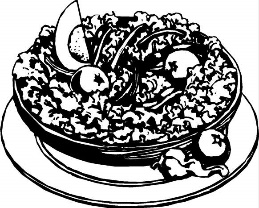 MittwochVanillepuddingg Vanillepuddingg Vanillepuddingg Vanillepuddingg DonnerstagDonnerstagGeschlagene (Oberländer)8,i,j 
Bratensaucea,a1,a3,f,i
Kartoffelsalat1,3,5,j,l
Essig-Öl-Dressing1,3,5,l
TomatensalatBlumenkohl-Käsemedaillona,a1,g 
Zitronensauceg
Dampfkartoffeln
Essig-Öl-Dressing1,3,5,l
TomatensalatBlumenkohl-Käsemedaillona,a1,g 
Zitronensauceg
Dampfkartoffeln
Essig-Öl-Dressing1,3,5,l
TomatensalatGeflügelbratwurst 
Geflügelsoße
Kartoffelsalat1,3,5,j,l
Essig-Öl-Dressing1,3,5,l
TomatensalatDonnerstagObst Obst Obst Obst FreitagFreitagLasagne (Rind)1,a,a1,c,g 
Sahnedressing1,4,g Grüner SalatGemüse-Lasagne mit Paprika Auberginen Zucchini[12]a,a1,c,g 
Sahnedressing1,4,g Grüner SalatGemüse-Lasagne mit Paprika Auberginen Zucchini[12]a,a1,c,g 
Sahnedressing1,4,g Grüner Salat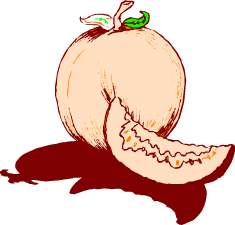 FreitagObst Obst Obst Obst 